  Mária Rádio Mirjam o.z., 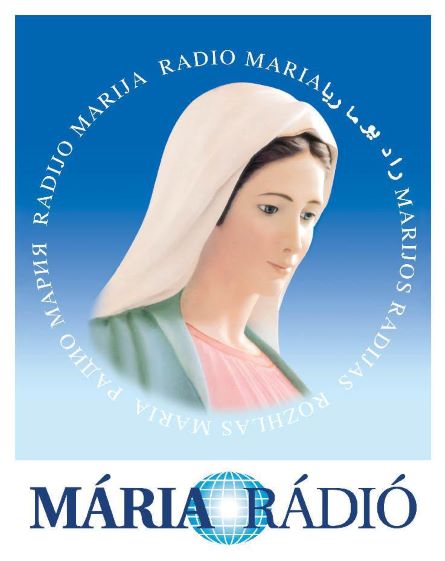 Jókaiho 6. 945 01 KomárnoMűsorigazgató:Mgr.Lépes Lóránt, Elnök: Ing.Szabó Zsolt
Telefon (koordinátor): +421 948 169 538
e-mail: info@mariaradio.sk
II. RAJZPÁLYÁZAT - NEVEZÉSI LAP Dátum: ......................................................	......................................................             tanuló aláírása	                                                           felkészítő tanár  aláírásaA PÁLYÁZÓNeveLakcímeÉletkoraA NEVEZŐ ISKOLANeveCímeTelefonszámaE-mail címeFelkészítő tanár neveE-mail címeA benyújtott mű/művek témájaJelen jelentkezési lap aláírásával kinyilvánítom, hogy a versenykiírás előírásait elfogadom, tudomásul veszem a versenybizottság szakmai döntéseit, valamint hozzájárulok a verseny lebonyolításához szükséges személyes adataim szervezők általi kezeléséhez. A benyújtott művet a Mária Rádio Mirjam o.z. feltüntetheti honlapján (www.mariaradio.sk), Facebook oldalán valamint további egyéb kiadványokban. A pályamunkák nem kerülnek visszaküldésre, a pályázatot követően a Mária Rádio Mirjam o.z. tulajdonát képezik.Jelen jelentkezési lap aláírásával kinyilvánítom, hogy a versenykiírás előírásait elfogadom, tudomásul veszem a versenybizottság szakmai döntéseit, valamint hozzájárulok a verseny lebonyolításához szükséges személyes adataim szervezők általi kezeléséhez. A benyújtott művet a Mária Rádio Mirjam o.z. feltüntetheti honlapján (www.mariaradio.sk), Facebook oldalán valamint további egyéb kiadványokban. A pályamunkák nem kerülnek visszaküldésre, a pályázatot követően a Mária Rádio Mirjam o.z. tulajdonát képezik.